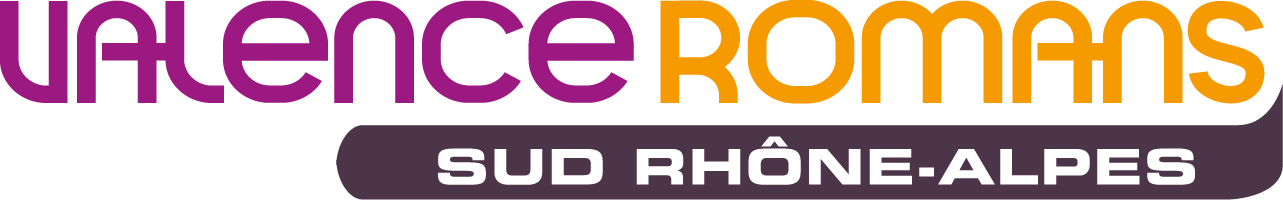 Dans le cadre de son Plan Climat Energie et Territoire, l’agglomération Valence Romans Sud Rhône Alpes a décidé de poursuivre son Service Local d’Intervention pour la Maîtrise de l’Énergie (SLIME). Le SLIME a pour objectif de lutter contre la précarité énergétique, via des visites gratuites à domicile réalisées par des jeunes volontaires en service civique, formés et accompagnés par l’ADIL Info Energie.Qui peut bénéficier de ces visites ?Personnes en précarité énergétique, Tous les habitants des communes de l’agglo : propriétaires et locataires privés et public,Objectif de 300 familles rencontrées et conseillées par les 12 jeunes. 1ère visite  « diagnostic » : Distribution de petits matériels d’économie d’énergie,Conseils sur les bons gestes à adopter dans le logement,Orientation vers les associations pouvant les accompagner sur des projets.2nde visite « petits travaux de confort » : Installation de matériels supplémentaire améliorant le logement (isolant réflectif derrière radiateur, LFC, joints de fenêtres, films de sur-vitrages, réglage thermostat …),Informations sur les aides mobilisables pour des travaux sur le logement (renvoi vers l’ADIL en habitat privé, les Compagnons Bâtisseurs ou les CLLAJ pour les locataires).Réseau de partenaires :Pour optimiser le travail des jeunes volontaires en Services Civiques, il est essentiel que des partenaires informent les familles de cet accompagnement. Vous trouverez ci-joint une fiche navette, qui permettra d’orienter une famille vers le dispositif, et qui vous sera retournée une fois la visite effectuée.Vos référents pour cette opération sont :ADIL Information Energie :   Emmanuel  DELPONT – ed@dromenet.org – 04 75 79 04 39Agglo VRSRA :	A.F. COUCHAUD - anne-frederique.couchaud@valenceromansagglo.fr 						– 04 75 70 68 94Equipe Valence : 	slime-valence@valenceromansagglo.fr – 07 83 41 07 02Equipe Romans : 	slime-romans-bourg-de-peage@valenceromansagglo.fr – 07 82 63 72 49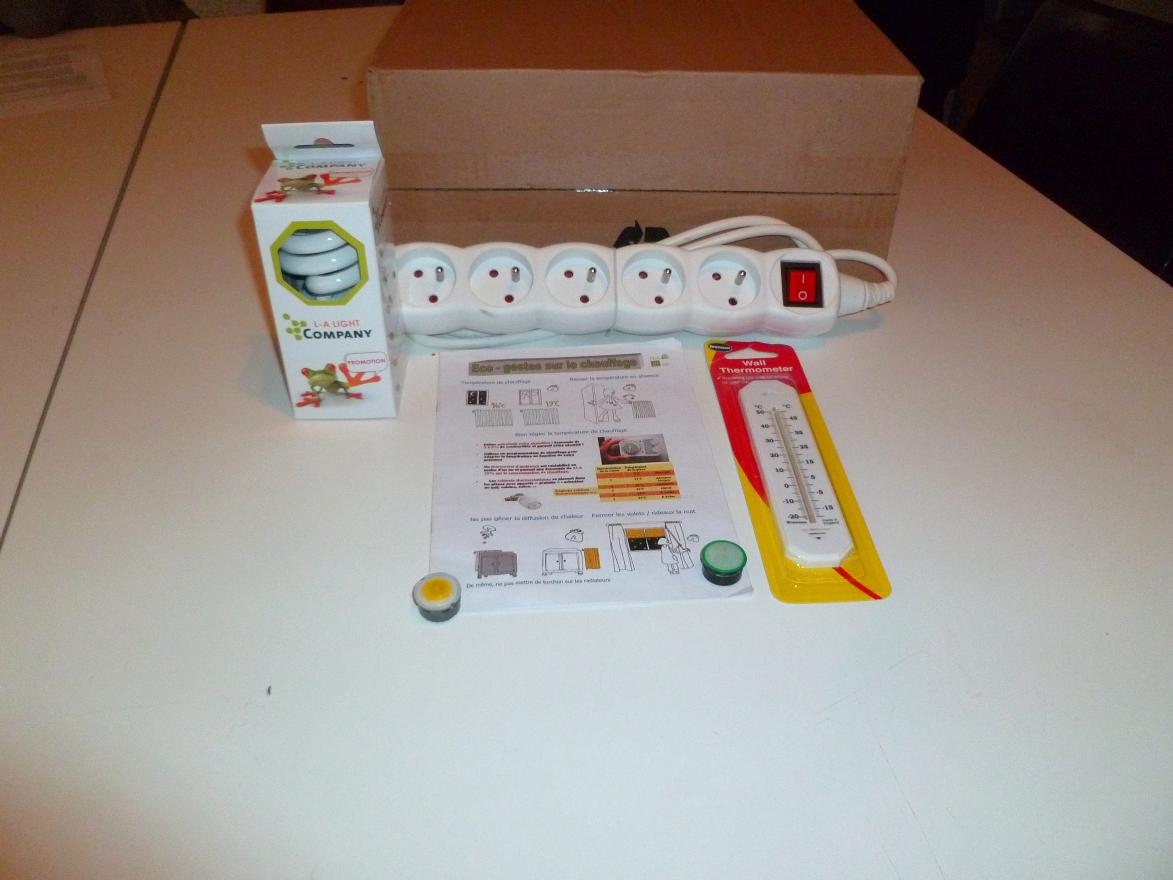 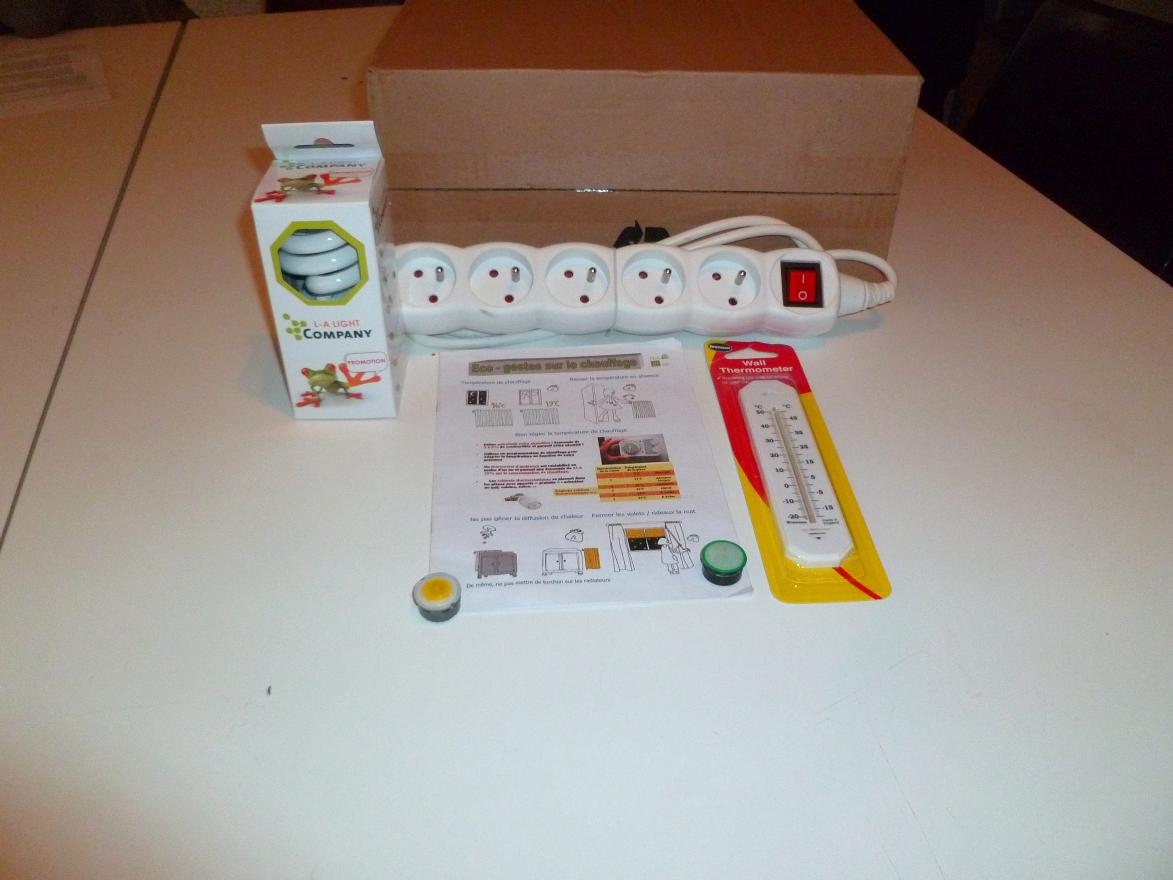 Comptant sur votre participationChristian GAUTHIERVice Président de Valence Romans Sud Rhône AlpesEn charge de l’habitat et du logement								